ҠАРАР                                                                                 ПОСТАНОВЛЕНИЕ«07» ноябрь 2018 й.                                № 60                             «07»  ноября 2018 г.О присвоении адреса объектам адресацииРуководствуясь Федеральным законом от 06.10.2003 № 131-ФЗ "Об общих принципах организации местного самоуправления в Российской Федерации", Федеральным законом от 28.12.2013 № 443-ФЗ "О федеральной информационной адресной системе и о внесении изменений в Федеральный закон "Об общих принципах организации местного самоуправления в Российской Федерации", Правилами присвоения, изменения и аннулирования адресов, утвержденными Постановлением Правительства Российской Федерации от 19.11.2014 № 1221, ПОСТАНОВЛЯЮ:Присвоить объекту адресации – земельному участку с кадастровым номером: 02:02:140201:30, следующий адрес: Российская Федерация, Республика Башкортостан, Альшеевский муниципальный район, Сельское поселение Зеленоклиновский сельсовет, деревня Зелёный Клин, улица Дружбы, земельный участок 19;Присвоить объекту адресации – земельному участку с кадастровым номером: 02:02:140201:10, следующий адрес: Российская Федерация, Республика Башкортостан, Альшеевский муниципальный район, Сельское поселение Зеленоклиновский сельсовет, деревня Зелёный Клин, улица Дружбы, земельный участок 20/1;Присвоить объекту адресации – земельному участку с кадастровым номером: 02:02:140201:11, следующий адрес: Российская Федерация, Республика Башкортостан, Альшеевский муниципальный район, Сельское поселение Зеленоклиновский сельсовет, деревня Зелёный Клин, улица Дружбы, земельный участок 20/2;Присвоить объекту адресации – земельному участку с кадастровым номером: 02:02:140201:20, следующий адрес: Российская Федерация, Республика Башкортостан, Альшеевский муниципальный район, Сельское поселение Зеленоклиновский сельсовет, деревня Зелёный Клин, улица Дружбы, земельный участок 21;Присвоить объекту адресации – земельному участку с кадастровым номером: 02:02:140201:12, следующий адрес: Российская Федерация, Республика Башкортостан, Альшеевский муниципальный район, Сельское поселение Зеленоклиновский сельсовет, деревня Зелёный Клин, улица Дружбы, земельный участок 22/1;Присвоить объекту адресации – земельному участку с кадастровым номером: 02:02:140201:2, следующий адрес: Российская Федерация, Республика Башкортостан, Альшеевский муниципальный район, Сельское поселение Зеленоклиновский сельсовет, деревня Зелёный Клин, улица Дружбы, земельный участок 22/2;Контроль за исполнением настоящего Постановления оставляю за собой.Глава администрации сельского поселения                                                  Т.Г.ГайнуллинБАШҠОРТОСТАН  РЕСПУБЛИКАҺЫӘЛШӘЙ РАЙОНЫМУНИЦИПАЛЬ РАЙОНЫНЫҢЗЕЛЕНЫЙ КЛИН АУЫЛ СОВЕТЫАУЫЛ БИЛӘМӘҺЕХАКИМИӘТЕ(БАШҠОРТОСТАН РЕСПУБЛИКАҺЫӘЛШӘЙ РАЙОНЫЗЕЛЕНЫЙ КЛИН АУЫЛ СОВЕТЫ)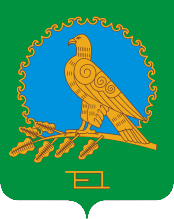               АДМИНИСТРАЦИЯСЕЛЬСКОГО ПОСЕЛЕНИЯЗЕЛЕНОКЛИНОВСКИЙ СЕЛЬСОВЕТМУНИЦИПАЛЬНОГО РАЙОНААЛЬШЕЕВСКИЙ РАЙОНРЕСПУБЛИКИ БАШКОРТОСТАН(ЗЕЛЕНОКЛИНОВСКИЙ СЕЛЬСОВЕТАЛЬШЕЕВСКОГО  РАЙОНАРЕСПУБЛИКИ БАШКОРТОСТАН)